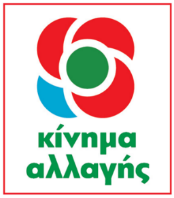 Ιωάννης ΒαρδακαστάνηςΥποψήφιος ΕυρωβουλευτήςΑθήνα, 17.02.2019ΔΕΛΤΙΟ ΤΥΠΟΥΠαρουσία του Ι. Βαρδακαστάνη στην κοπή πίτας της Τ.Ο. του ΚΙΝΑΛ ΓλυφάδαςΣε εκδήλωση που πραγματοποίησε η Τοπική Οργάνωση του Κινήματος Αλλαγής Γλυφάδας παραβρέθηκε ο Ιωάννης Βαρδακαστάνης, υποψήφιος Ευρωβουλευτής στις 17/02/2019.Όπως δήλωσε : Με παραταξιακή συνείδηση και λογική, εργαζόμαστε όλοι μαζί για την ενδυνάμωση του Κινήματος Αλλαγής.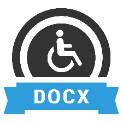 Προσβάσιμο αρχείο Microsoft Word (*.docx)Το παρόν αρχείο ελέγχθηκε με το εργαλείο Microsoft Accessibility Checker και δε βρέθηκαν θέματα προσβασιμότητας. Τα άτομα με αναπηρία δε θα αντιμετωπίζουν δυσκολίες στην ανάγνωσή του.